Собрание представителей сельского поселения Преполовенкамуниципального района Безенчукский Самарской областичетвертого созываРЕШЕНИЕ«22» января 2024 г.                                                                                                      № 129/58О внесении изменений в Правила землепользования и застройки сельского поселения Преполовенка муниципального района Безенчукский Самарской области, утвержденные решением Собрания представителей сельского поселения Преполовенка муниципального района Безенчукский Самарской области от 19.12.2013 г. № 86/43В соответствии со статьей 33 Градостроительного кодекса Российской Федерации, пунктом 20 части 1 статьи 14 Федерального закона от 6 октября 2003 года «131-ФЗ «Об общих принципах организации местного самоуправления в Российской Федерации», с учетом заключения о результатах общественных обсуждений по проекту изменений в Правила землепользования и застройки сельского поселения Преполовенка муниципального района Безенчукский Самарской области, Собрание представителей сельского поселения Преполовенка муниципального района Безенчукский Самарской области четвертого созываРЕШИЛО:Внести следующие изменения в Правила землепользования и застройки сельского поселения Преполовенка муниципального района Безенчукский Самарской области, утвержденные Собранием представителей сельского поселения Преполовенка муниципального района Безенчукский Самарской области от 19.12.2013 №86/43 (далее по тексту – Правила):1.1 В зоне смешанной застройки с индексом Ж6 в статье 29 Правил максимальную площадь земельного участка для блокированной жилой застройки, кв.м на каждый  блок увеличить с 500 м. до 1500 м.Опубликовать настоящее решение в газете «Вестник сельского поселения Преполовенка» в течение десяти дней со дня издания.Разместить настоящее решение на официальном сайте сельского поселения Преполовенка в сети Интернет.Настоящее решение вступает в силу со дня его официального опубликования.      Председатель Собрания представителейсельского поселения Преполовенка муниципального района БезенчукскийСамарской области                                                                       М.М.БанноваГлава сельского поселения Преполовенка муниципального района Безенчукский Самарской области                                                                        В.Б.Васильев 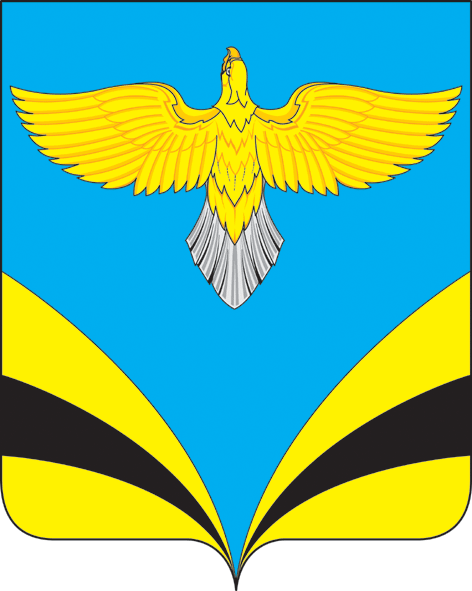 